Tetrahedron (Triangular-Based Pyramid) 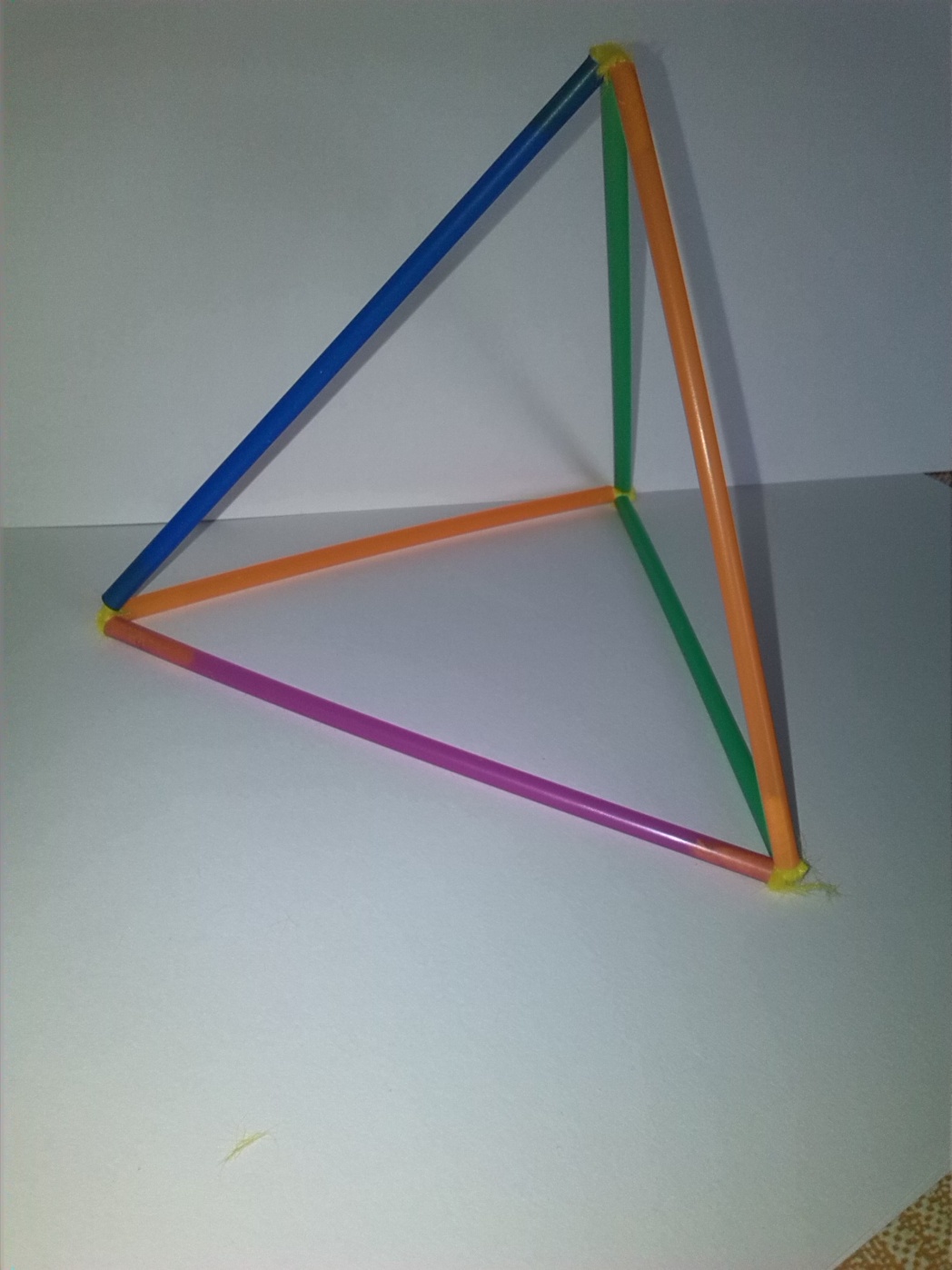 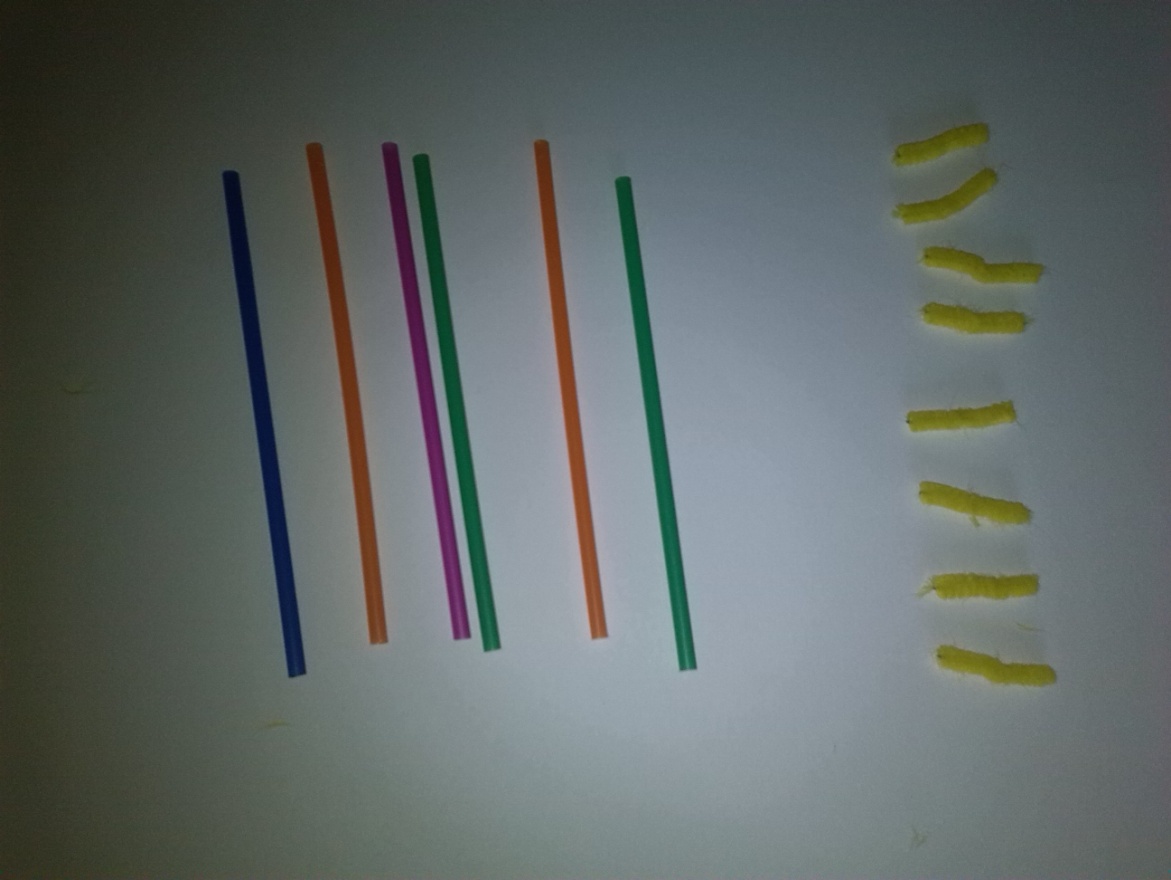 